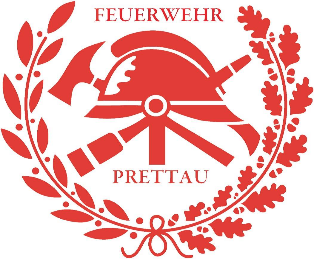 Sehr geehrter KommandantLiebe Feuerwehr Kameraden und KameradinnenPrettau, den 14.06.2019Betreff: Einladung zur FF-Bezirksmeisterschaft Unter- und Oberpustertal im Kleinfeldfußball Nun ist es endlich so weit, das bereits traditionelle „Prettaua Foiwei Füißbollturnio“ steht an.Alle Feuerwehr-Fußballmannschaften aus dem Bezirk Unter- und Oberpustertal, sind zur bereits 8. Auflage der Bezirksmeisterschaft in der Prettauer Sportzone, herzlich eingeladen.Die Veranstaltung findet am 20. Juli 2019 statt, mit Beginn um 11:00 UhrDas Turnier wird nach den traditionellen Kleinfeldfußballregeln mit 5 Feldspielern+Tormann gespielt.Die Spielregeln werden vor dem Turnier noch gemeinsam mit dem Spielplan an die teilnehmenden Mannschaften verteilt. Spielberechtigt sind nur aktive Feuerwehrmitglieder.Teilnahmegebühr: 80€ pro Mannschaft (vor Ort zu bezahlen)Jede Mannschaft wird prämiert und erhält tolle Sachpreise sowie einige Freispiele für unser „Poschen“Am Abend, im Anschluss an die Preisverteilung, geht die „Hetz“ mit der weitum bekannten Foiwei-Füißboll-PARTY und einigen Überraschungen weiter.Für gute Stimmung, Speis und Trank sowie a “möschts Hetz“ ist bestens gesorgt.Weitere Infos und Anmeldung innerhalb 14.Juli unter: Tel.:	 	392 2835170	E-Mail: 		ff.prettau@lfvbz.orgAuf eine zahlreiche Teilnahme freut sich auch heuer wieder die Feuerwehr Prettau!!!Der Schriftführer der Feuerwehr PrettauWalcher Reinhardi.A. von Kommandant Griessmair Peter 